0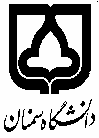 نکات قابل توجه درخصوص بازدیدهای علمی دانشجویی/ اردوهای زیارتی/ اردوهای سیاحتیبرابر آیین نامه « اردوهای دانشجویی دانشگاهها و موسسات آموزش عالی » به شماره 158993/11    مورخ 25/7/95 و مصوبات جلسه شورای تخصصی فرهنگی و اجتماعی دانشگاه  مورخ 20/9/95مسئولیت اجرایی بازدید به عهده رئیس دانشکده می باشد.بازدید علمی می بایست با حضور عضو هیات علمی درس مربوطه و تایید گروه و دانشکده انجام شود. بازدیدهای علمی با توجه به آیین نامه ابلاغی از سوی وزارت متبوع می بایست به صورت جداگانه ( دختر و پسر ) انجام گیرد. حضور یک نفر از کارکنان دانشگاه به عنوان سرپرست اردو که مسئولیت پذیر بوده و کارهای کارپردازی را نیز انجام دهد و همچنین آموزش های لازم را طی نموده باشد در طول زمان برگزاری اردو به همراه شرکت کنندگان الزامی است. مسئولیت اصلی بازدیدهای علمی در زمان برگزاری و کنترل اسامی و تعداد بازدیدکنندگان به عهده سرپرست اردو می باشد. وسیله نقلیه مورد استفاده در طول بازدید علمی و کلیه مکان هایی که مورد بازدید دانشجویان قرار می گیرد در حکم محیط دانشکده تلقی شده و تمام قوانین انضباطی دانشگاه ( پوشش اسلامی ، اخلاق اسلامی، رعایت حدود شرعی ، با توجه به انجام فرایض مذهبی و پرهیز از محرمات وعدم استفاده از اصوات غیر مجازو ...) در آن جاری می باشد. ضروری است دانشجویان در رعایت قوانین کوشا و همکاری لازم را با سرپرست داشته باشند. برگزاری هر نوع بازدید علمی خارج از ضوابط و قوانین مصوب دانشگاه غیر قانونی است. وسیله نقلیه مورد استفاده در مسیرهای برون شهری می بایست از شرکت های حمل و نقل که دارای شرایط و استانداردهای لازم می باشد تامین گردد. اردوهای آموزشی و ورزشی برابر آیین نامه « اردوهای دانشجویی دانشگاهها و موسسات آموزش عالی » و مصوبه جلسه شورای تخصصی فرهنگی و اجتماعی مورخ 20/9/95 با کسب مجوز از معاونت آموزشی و معاونت دانشجویی و با رعایت مقررات مربوطه قابل انجام است.